EDITAL Nº  07/2017   -   2º Semestre                           A Prefeitura Municipal de Potim, juntamente com a Divisão Municipal de Educação de Potim, CONVOCA os Senhores candidatos classificados no Processo Seletivo 01/2017 para participarem da atribuição de classes/aulas de acordo com a classificação, conforme abaixo discriminado.Dia:   28/09/2017 (5ª feira)Horário:  15h00minLocal : Divisão Municipal de Educação de Potim PEB - I – EDUCAÇÃO ESPECIALEMEF JUDITH SIQUEIRA WEBER (EJA)                      -  01 CLASSE LIVRE EDUCAÇÃO ESPECIAL (NOITE).                                                                             Potim, 26 de setembro de 2017.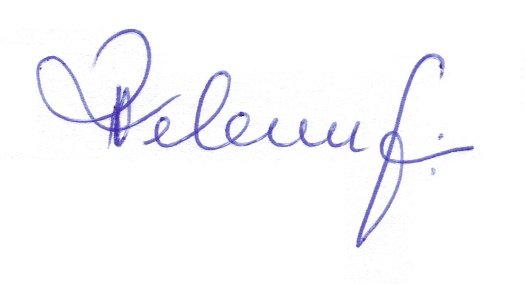 	                                 _________________________________                                           RENATA  PEDROSO TEBERGA                                                   DIRETORA DE EDUCAÇÃO, CULTURA , ESPORTE, TURISMO E LAZER                                                           